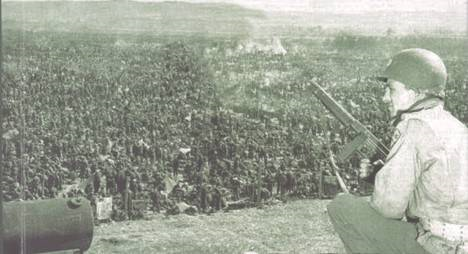 Koncentracijsko taborišče je ustanova, kjer so pridržani oz. izolirani politični nasprotniki ali ljudje »nevšečnih« etničnih, verskih ali socialnih pripadnosti. Priprtje je največkrat izvedeno brez vsakršne sodbe in brez možnosti obrambe, ugovora ali preizkusa razlogov za pripor.Koncentracijsko taborišče  je posebna oblika taborišča oziroma organizacije, ki prevzgaja oziroma kaznuje nasprotnike; v skrajni obliki pa je namenjeno tudi njihovem organiziranem pobijanju.Pojem koncentracijskega taborišča označuje vse možne vrste zbirnih, internacijskih in delovnih taborišč, vendar pa ne vključuje razlage namena oz. namembnosti le teh.Zbirna taborišča za vojne ujetnike in zapornike ter taborišča za prisilno delo so se razvila že pred časom, od 19. stoletja naprej pa so se razvijala tudi taborišča v povezavi z izgonom, izselitvami in kolonijalnimi osvajanji. Od obdobja nacionalsocializma v Nemčiji od leta 1933-1945 pa se pojem koncentracijskih taborišč povezuje predvsem z načrtnimi izgoni in poboji drugače mislečih in še posebej s preganjanjem Judov ter holokavstom. Med izvajanjem tiranije so nacisti zgradili delovna in uničevalna taborišča. Poimenovali so jih tudi »Würdegarten« (častni vrt) ali »Konzertlager«, v njih pa so Jude in marksiste »učili pravih manir«. Z množičnimi poboji, ki so jih nacisti izvajali, so se le-ta ločevala od vseh dotakratnih taborišč.NAMEN KONCENTRACIJSKIH TABORIŠČGlavni namen Glavni namen koncentracijskih taborišč je prevzgojiti oziroma kaznovati s pomočjo telesne, psihične kazni, dela,... S tem zmanjšajo moč nasprotnikov. Drugotni namen Drugotni namen takšnih taborišč je zastraševalni učinek na preostalo prebivalstvo, saj jih prisotnost KT opominja na spoštovanje zakonov in/ali zvestobo režimu. Tretji namen Tretji namen je zaslužiti na račun prevzgojnega dela. HOLOKAVSTHolokávst je sistematični genocid različnih etničnih, verskih, narodnih in posvetnih skupin, ki ga je izvajala nacistična Nemčija med drugo svetovno vojno. Začel se je v letu 1941 in je trajal vse do leta 1945. Glavni cilj holokavsta je bilo iztrebljenje evropskih Judov, kar so nacisti imenovali Končna rešitev judovskega vprašanja. Ostale skupine poleg Judov so nacisti imeli za nezaželjene. To so bili posebno Poljaki, Slovani, Romi, Jehove priče, umsko ali telesno prizadeti ter homoseksualci. Tudi njih so mučili, preganjali in morili, zato se končno število žrtev na račun tega še mnogo poveča, a ga ni moč natančno ugotoviti zaradi pomanjkanja dokazov. Mučenje in pobijanje zapornikov se je izvajalo v koncentracijskih ter uničevalnih taboriščih, posejanih po vsej Evropi. Pogosto so za izvajanje množičnih usmrtitev uporabljali strupene pline. Prva koncentracijska taborišča so nastala takoj po nacističnem prevzemu oblasti januarja 1933. TIPI NEMŠKIH KONCENTRACIJSKIH TABORIŠČKoncentracijsko taborišče I. kategorije - jetniki, ki so se manj pregrešili z možnostjo prevzgojitve. Koncentracijsko taborišče II. kategorije - jetniki, ki so bili huje obtoženi, a z možnostjo prevzgojitve. Koncentracijsko taborišče III. kategorije - jetniki, ki jih ni moč prevzgojiti Največja nemška koncentracijska taborišča so bila:Auschwitz Buchenwald Dachau Mauthausen Oranienburg Največja italijanska koncentracijska taborišča so bila:GonarsRabFraschette di AlatriCairo MontenotteMonigoViscoAUSCHWITZUstanovljen je bil 20. maja 1940. Vhod je bil (in je) zaznamovan s ciničnim napisom »Arbeit macht frei« (Delo osvobaja). Različni razredi zapornikov so bili tretirani glede na posebne znake na oblekah. Z Židi so na splošno ravnali najslabše. Vsi zaporniki so morali delati, nedelje pa so bile namenjene čiščenju, tuširanju in ni bilo nobenih delavskih obveznosti. Težke delavne zahteve so skupaj z nezadostnim prehranjevanjem vodila k visoki smrtnosti med zaporniki.Glavni namen taborišča pa ni bilo izkoriščanje delovne sile, ampak iztrebljanje. Za ta namen je bilo taborišče opremljeno s štirimi krematoriji s plinskimi celicami. Vsaka plinska celica je bila narejena za 2500 ljudi naenkrat. Veliko iztrebljanje pa se je začelo 1942.MAUTHAUSENTaborišče je imelo 49 stalnih podružnic in nekaj začasnih. Med leti 1938 in 1945, je bilo v Mauthausnu zaprtih okoli 195000 ljudi. Jetniki so bili večinoma kriminalci, politični zaporniki in komunisti. Poleg njih so grozote taborišča preživljali tudi Romi, akademiki (njih so smatrali kot največjo grožnjo), duhovniki, vojni ujetniki in jetniki judovskega rodu. Poleg vseh teh podatkov, ki pričajo o velikem obsegu taboriščnega sistema, je bil Mauthausen tudi prizorišče okrutnih medicinskih poskusov in vsakodnevnega mučenja. V namene slednjega, so stražarji izumljali vedno nove in vedno bolj brutalne metode.GONARSKoncentracijsko taborišče Gonars je bilo ustanovljeno 23. februarja 1942. Italijanski fašistični režim ga je vzpostavil zlasti za internirance slovenske in hrvaške narodnosti. Taborišče je bilo opuščeno 8. septembra 1943, takoj po italijanski kapitulaciji. Oblast si je kasneje prizadevala zakriti dokaze o prisotnosti taborišča, zaradi česar je bilo slednje porušeno, material je bil uporabljen za gradnjo bližnjega vrtca, območje pa spremenjeno v travnik.RABKoncentracijsko taborišče Rab je bilo fašistično koncentracijsko taborišče. Ustanovila ga je italijanska fašistična oblast na jadranskem otoku Rab julija 1942, razpuščen pa je bil septembra 1943 ob kapitulaciji Italije. Koncentracijsko taborišče je bilo zgrajeno v nižinskem predelu otoka, zaradi česar je večkrat prišlo do poplav. Območje z improviziranimi šotori je zapiralo do 10.000 internirancev, večinoma Slovencev, Judov in Hrvatov. ZAKLJUČEKTe izredno boleče plati evropske zgodovine ne smemo nikoli pozabiti, spomin na zločine nacistov pa mora prihodnjim generacijam ostati kot svarilo pred genocidom, ki se ne sme nikoli ponoviti.TABORIŠČA V 2.SVETOVNI VOJNI